ISPARTA UYGULAMALI BİLİMLER ÜNİVERSİTESİ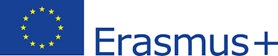 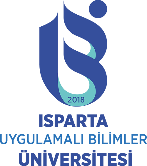 Erasmus Ofis KoordinatörlüğüGiden Öğrenci Ders Eşleştirme ve Not Dönüşüm FormuBu form öğrencinin Erasmus kapsamında yurtdışında almış olduğu derslere ilişkin olarak bölüm koordinatörü tarafından doldurulur ve kurul kararı için ilgili bölüm başkanlığına sevk edilir.* Ders uyumunda birebir eşleşme aranmaz, yapılan faaliyetlerin ISUBÜ’de hedeflenen öğrenim çıktılarına katkısı göz önüne alınır (bkz: Guidelines on how to use the Learning Agreement for Studies). Not dönüşümü ISUBÜ not dönüşüm tablosuna göre yapılır.Ekler (Transkript, Öğrenim anlaşması)** Harf notu öğrenci öğrenim hareketliliğini tamamlanıp, döndüğünde doldurulacaktır. Öğrenci ve Hareketlilik bilgileriÖğrencininGidilen ÜlkeAdı SoyadıGidilen ÜniversiteNumarasıAkademik yıl2020-2021Fakültesi/BölümüDönem Güz                  Bahar              Yaz               Tüm yılEğitim seviyesi Ön lisans      Lisans       Yüksek lisans        DoktoraHareketlilik türü Ders alma       StajDers bilgileriGidilen Üniversite Alınan Ders/Faaliyet BilgileriGidilen Üniversite Alınan Ders/Faaliyet BilgileriGidilen Üniversite Alınan Ders/Faaliyet BilgileriGidilen Üniversite Alınan Ders/Faaliyet BilgileriISUBÜ Bilgileri* ISUBÜ Bilgileri* ISUBÜ Bilgileri* ISUBÜ Bilgileri* NoDers kodu (varsa)Dersin/Faaliyetin AdıECTS    Harf Notu**ECTS KredisiISUBÜ AKTS KredisiISUBÜ harf notuISUBÜ’de karşılık gelen dersin koduISUBÜ’de karşılık gelen dersin adı12345678910Toplam kredi:Toplam kredi:Toplam kredi:Toplam kredi: